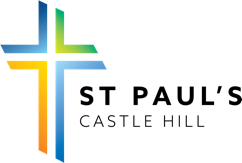 St Paul’s Castle Hill Volunteer Job DescriptionROLE: VOCALISTOur St Paul’s mission is to bring people to Christ, build them in Christ, and send them out for Christ.REPORTS TO: MUSIC DIRECTOR (Scott Lavender)VISION/GOAL FOR THIS ROLE: The Vocalist contributes to leading the congregation in song, in a way that draws attention to Jesus above all others, and his word above all other words.TIME COMMITMENT:Vocalists generally serve once per month as part of their allocated team. For the week you are rostered on this includes a Thursday night rehearsal from 7-9pm, and Sunday hours of 9-11:30, then 5-7:30pm. On occasion you may be asked to fill in or cover for a teammate.There may also be other opportunities to serve outside of a regular Sunday service (we ask that ideally these opportunities not replace your monthly commitment to your Team). These include opportunities such as:Easter and Christmas ServicesTeam NightsYouth Group and Children’s eventsChurch conferencesExternal carol events CityAlight ministry events KEY REQUIREMENTS:CHARACTER:Value and be growing in a relationship with Jesus Live a personal life that is above reproach Have others around you in your walk with Christ who affirm your character (staff, small group leader, team leader references) CONVICTION:Be actively engaged in the life of St Paul’s church, through regularly attending a service and small group (at least 6 months prior) Agree with SPCH Vision, Mission & Statement of Beliefs (https://stpauls.church/what-we-believe/)An understanding of our Vital SignsCOMPETENCY:Must have a strong gift in singing and potentially playing an instrumentAble to communicate clearly and lovingly within a team Must be capable and willing to receive feedback from team members or leaders Must be able to strive to consistently model the values of the team To communicate via body language the mixture of joy and weightiness of singing as the ChurchKEY TASKS AND RESPONSIBLITIES:Learn the songs prior to rehearsal and the services that week. Aim to be able to play the songs with no reliance on music for the services, and low reliance on wordsAim to learn any specific parts on your instrument (if relevant) so that you feel confident to play them correctly with the teamListen to the rest of the band around you and play to compliment each other’s overall styleContinue to develop your gifts and be thoughtful in how you can invest in your equipment to benefit othersCall Times:Thursday Rehearsal: arrive ready for soundcheck at 7pm. Rehearsals finish around 9pm but may sometimes extend past that time if needed (Thursday rehearsal is not relevant for any singers serving only at 6pm service).10am service: arrive by 9am on the Sunday and gather with the team on the Old Northern Road side rear entrance of the church. 6pm service: arrive by 5pm on the Sunday and setup to be ready for soundcheck at 5pm unless time otherwise specified by Team LeaderYou will receive your roster via Planning Centre Online (PCO) / Services App. Please confirm your rostered time with as much notice as possible, or decline if you are unable to serve and enter the reason within the appropriate box on PCO. Please do not leave yourself unconfirmed. You should aim to cover yourself by contacting other members of the team either via the appropriate FB messenger group, your Team Leader, or direct contact with your replacement. Please contact our administrator Rachael Nicholson, if you require specific contact details (Rachael.Nicholson@stpauls.church) Please add all blockout dates to PCO to assist us in planning.If you are unwell, please contact your Team Leader and Scott Lavender.TRAINING AND SUPPORT:Semi-regular all-in Team Nights with the rest of the Creative Team for the purpose of Vision, Community and TrainingBeing part of a Team EnvironmentOn-the-job training and feedbackRegular Communication from Music Director via Emails, Socials, Videos Admin support from Music Admin Assistant Orientation to any technology or tools required:PCO rostering and song accessCCB (church database)Spotify Playlist with all potential SPCH songsCommunity Facebook Group accessADDITIONAL RESOURCES:Recommended Reading:Zac Hicks – The Worship Pastor Bob Kauflin – Worship MattersA.W. Tozer – Knowledge of the HolyPuritan Prayer Book: Valley of VisionHelpful Podcast:Sound Plus Doctrine, hosted by Bob Kauflin and David Zimmer